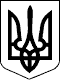 УКРАЇНАР О З П О Р Я Д Ж Е Н Н Яголови Рахівської районної державної адміністраціїЗакарпатської області Відповідно до статей 6, 34 і 39 Закону України „Про місцеві державні адміністрації”, на виконання рішення сесії районної ради від 22 серпня 2018     № 364 „Про внесення змін до рішення районної ради від 21 грудня 2017 року   № 297 „Про Програму розвитку дорожньої інфраструктури та інвестиційної привабливості Рахівського району на 2018 – 2020 роки”, з метою здійснення контролю за дотриманням вимог державних стандартів, якістю та обсягами робіт під час проведення поточного ремонту автомобільної дороги:1. Дозволити відділу фінансового забезпечення апарату райдержадміні-страції (Горан М.М.) профінансувати видатки, пов’язані з проведенням технічного нагляду об’єкта „Поточний середній ремонт автомобільної дороги місцевого значення загального користування С 070907 Луг – Росішка,               км 0+000 – 1+500 Закарпатської області”, у сумі 1628,00 (одна тисяча шістсот двадцять вісім) гривень, за рахунок коштів, передбачених у районному бюджеті на виконання Програми розвитку дорожньої інфраструктури та інвестиційної привабливості Рахівського району на 2018 – 2020 роки.2. Контроль за виконанням цього розпорядження покласти на заступника голови державної адміністрації  Ігнатюка Д.М.В.о. голови державної адміністрації                                                      В. ТУРОК  21.10.2019            Рахів                                           № 328Про фінансування видатків на проведення технічного нагляду об’єкта „Поточний середній ремонт автомобільної дороги місцевого значення загального користування С 070907 Луг – Росішка, км 0+000 – 1+500 Закарпатської області”Про фінансування видатків на проведення технічного нагляду об’єкта „Поточний середній ремонт автомобільної дороги місцевого значення загального користування С 070907 Луг – Росішка, км 0+000 – 1+500 Закарпатської області”